Типовые формы     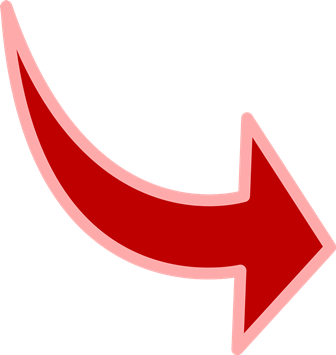 https://corpmsp.ru/imushchestvennaya-podderzhka/dlya-organov-gosudarstvennoy-vlasti-i-mestnogo-samoupravleniya/tipovye-formy-dokumentov.php